Požadavek na změnu (RfC) – Z30800a – věcné zadáníZákladní informaceStručný popis a odůvodnění požadavkuPopis požadavkuPředmětem požadavku je úprava aplikace Předtisky LPIS pro rok 2021, a to jednak v části předtisků pro jednotnou žádost a jednak pro změnové žádosti. Navržené úpravy jednak odráží požadavky legislativy a jednak požadavky vzešlé z loňské kampaně a především z realizace SW kontrol, které ukázaly, že k řadě aspektů geoprostorové žádosti je třeba přistoupit odlišným způsobem než doposud. Jedná se o následující skupinu požadavkůPožadavky vyplývající z legislativyImplementace vhodnosti DPB pro zařazení do NAEKO 2021 a návazný dopad pro předtisky JŽ Zákaz vstupu do opatření AEKO (opatření zatravnění a zatravnění DSO)Zákaz vstupu do opatření NAEKO/titul nektarodárné biopásyZměna podmínek vstupu do opatření navazující EZDeklarace zlepšujících netržních plodin v rámci EZ/NEZRozdělení stávajícího titulu meziplodiny na dva samostatné tituly – meziplodiny letní a meziplodiny zimníImplementace kontroly pro uplatnění důvodu snížení PDU v rámci kvóty pro snížení v rámci opatření NAEKO/NEZImplementace mechanismu nezahrnutí plochy DNP do výměry, na kterou lze uplatnit důvod snížení PDUZrušení povinnosti být evidován jako zemědělský podnikatel pro všechna opatření v rámci JŽPožadavky vyplývající z dopadů geoprostorové žádostiZměna gridu Trvalý travní porost s cílem zajistit přehledné členění DPB do jednotlivých opatření/titulů na TTP v rámci AEKO/NAEKO a EZ/NEZZměna v přístupu k zákresům v rámci diverzifikace plodin a konkurenčních opatřeníZměna v přístupu k zákresům ANC/NATURAZohlednění existence DNP na deklarované plošeZpřísnění chyby pro neuvedení termínu výsevu/výsadby u Z1/Z2Rozšíření stavů sady po jejím odeslání na SZIF a zajištění reportu kontrol návazných procesů (dogenerování zákresů, generování mapy).Zautomatizování přepočtových úloh po opravě žádosti (resync. GPŽ)Umožnění vygenerování změny žádosti o zařazení bez generování JŽ (mód změnová žádost o zařazení)Odesílání deklarace plodin i pro kulturu JÚprava sestavení územní změny pro zatravnění tak, aby se mezi potomky nedostávaly DPB s kulturou RZajištění povinnosti zákresu pro opatření v sadech pro jednotlivé kategorie dřevinZpřísnění tolerance rozdílu zákresu pro jednotlivá opatřeníPožadavky týkající se změnových žádostíUmožnit  změnu deklarace ZNP v rámci EZ/NEZU opatření, které vycházejí z faktorů LPIS (ANC, PPO, NATURA) zajistit, aby na potomkovi se přednastavila výměra dle výměry příslušné oblasti v rámci DPBDoplnění kontroly pro způsobilost potomka u opatření NAEKO, aby byl vhodný pro NAEKO. V případě nevhodnosti bude nastavena tvrdá chybaZměna řešení meziplodin – zohlednění členění na tituly letní x zimníImplementace změny deklarace zemědělské půdyZměna gridu Trvalý travní porost s cílem zajistit přehledné členění DPB do jednotlivýchOdůvodnění změnyDůvody k realizaci jednotlivých bodů v PZ jsou:Část A :novela nařízení vlády č. 75/2015 Sb., novela nařízení vlády č. 76/2015 Sb.,novela nařízení vlády č. 50/2015 Sb.,novela nařízení vlády č. 330/2019 Sb.,novela nařízení vlády č. 331/2019 Sb.,Část B.bod 1 – uživatelská nutnost v případě vícero zařazení napříč kulturou TTP, které vedly již v roce 2020 ke značné nepřehlednosti a tomu, že někteří žadatelé nezařadili veškerý potenciál TTP do některého z opatřeníbody 2, 3, 4, 5, 9,11 – nutnost z důvodu implementace geoprostorové žádosti a zpřesnění zákresbody 6 a 7 – snížení režie s dohledáváním sad s problematickými zákresybod 8  - požadavek SZIF, aby bylo možné generovat samostatně změnovou žádost bez nutnosti generovat JŽ bod 10  - reakce na identifikované problémy ve změnových žádostech zatravnění, které vedly k výzvě opravČást C:bod 1 - novela nařízení vlády č. 76/2015 Sb.,  a novela nařízení vlády č. 331/2019 Sb.bod 4 - novela nařízení vlády č. 50/2015 Sb.,body 2 a 3 – doplnění na základě zjištění z kampaně roku 2020bod 5 – doplnění změn deklarace, které nebylo v minulosti řešeno a v souvislosti s GPŽ se ukázalo, že již je nutné řešit v rámci JŽRizika nerealizaceV případě, že nebudou úpravy realizovány, nebude možné realizovat podávání jednotné žádosti 2021.Podrobný popis požadavkuImplementace vhodnosti DPB pro zařazení do NAEKO 2021 a návazný dopad pro předtisky JŽNápočet vrstvy vhodnosti v LPISPro rok 2021 bude řešena jen vrstva vhodnosti pro opatření NAEKO dle následujícího třístupňového vyhodnocení:Pro každý DPB platný k 31. 12. 2020 se napočte existence pravomocného závazku nebo závazku z převodu, jestliže je alespoň z 95% pokryt primárně zařazeným DPB téhož uživatele pro daný rok. Přitom pro opatření IPO/IPV/IPZ platí, že se musí jednat i poslední rok závazku.Pro všechny DPB platné k 1. 1. 2021 anebo zúčiněné po tomto datu se pak napočte konečná hodnota Vhodnosti pro opatření NAEKO 2021. Pro napočtení se využije míra překryvu hodnoceného DPB s vrstvou zařazených DPB do AEKO k 31. 12. 2020 (již nerozhoduje shoda uživatele). Vhodnosti pro opatření NAEKO 2021 je pak stanovena pro to opatření, které pokrývá nový DPB z alespoň 50%.Jestliže by DPB neměl stanovenou Vhodnosti pro opatření NAEKO 2021 pro žádné opatření zopakuje se úloha 50% překryvu s vrstvou DPB zařazených do AEKO k 31. 12. 2019 obdobně.Pro DPB zúčiněné po 1. 1. 2021 se původní vhodnost pro NAEKO a NEZ 2020 napočítávat dále nebude.Zobrazení vhodnosti pro zařazení do NAEKO 2021 v LPIS:Na záložce Podrobné/Sekce AEO Info bude stávající Vhodnost doplněna v názvu rokem Vhodnost pro navazující závazky AEKO 2020 (resp. Vhodnost pro navazující závazky EZ 2020)Nad tuto vhodnost bude doplněna Vhodnost pro navazující závazky AEKO 2021 a současně text „Vhodnost pro navazující závazky EZ není pro rok 2021 stanovována, vhodný je každý DPB v režimu EZ/PO, který není zařazen do běžícího původního závazku Ekologické zemědělství“.Úpravy v tiscích:Tisk Agroenvironmentání údaje PRV 2015-2020 bude upraven tak, že sloupec Vhodnost pro NEZ bude zrušen a sloupec Vhodnost pro NAEKO se bude řídit datem platnosti tisku (pro tisk od 1.1.2021 se bude plnit vhodností pro rok 2021)Úpravy v exportech:Export zahrnující údaj Vhodnost pro NAEKO bude rozšířen o atribut Vhodnost pro NAEKO 2021Konstrukce zařazení do navazujících AEKO/EZDo navazujících opatření bude uživatel zařazován dle následujících pravidel:Jestliže je žadatel již do NAEKO/NEZ zařazen z roku 2020, pak je Příslušné opatření NAEKO zaškrtnuté a na DPB se provádí standardní vyhodnocení územních změnNové DPB se přidávají manuálně (anebo fulltankem u opatření NOTP) VŽDY do tohoto již existujícího zařazení NAEKO/NEZ jako změna 0:1 bez limitu kvóty pro navýšení Jestliže žadatel není zařazen do NAEKO/NEZ, existují 2 možnosti: Žadatel MÁ běžící závazek pro dané opatření s konce 2021 a pozdějším – příslušné opatření NAEKO/NEZ se ponechá nezaškrtnutéŽadatel NEMÁ běžící závazek pro dané opatření s konce 2021 a pozdějším – příslušné opatření NAEKO/NEZ se automaticky zaškrtne a provede full tankZákaz vstupu do opatření AEKO (opatření zatravnění a zatravnění DSO)V rámci aplikace Předtisky 2021 nebude umožněno nové zařazení do opatření:AEKO/E Zatravňování orné půdy (ID 17)AEKO/H Zatravňování drah soustředěného odtoku (ID 28)Zákaz vstupu do opatření NAEKO/titul nektarodárné biopásyV rámci aplikace Předtisky 2021 nebude umožněno nové zařazení do titulu:NAEKO/F Biopásy- Nektarodárné biopásy  (ID 26).Bude umožněno zařazení pouze do titulu Krmné biopásy (navazující AEKO).Změna podmínek vstupu do opatření navazující EZDo navazujícího EZ (ID 931) bude možné zařadit nově DPB bez ohledu na vhodnost pro zařazení (= podmínka kontroly vhodnosti bude zrušena). Ta již pro rok 2021 a opatření NEZ není stanovena. Pro opatření NEZ platí stejná kritéria vhodnosti pro zařazení jako pro opatření EZ.Odtud plyne, že nebude vyžadována vhodnost pro vstup do NEZ ani u potomků  v rámci územních změn  již zařazených DPB do NEZ.Deklarace zlepšujících netržních plodinV SDB bude rozšířen číselník opatření o dva kvazitituly (pro EZ a NEZ):Deklarace ZNP pro EZDeklarace ZNP pro NEZTitul se bude automaticky zaškrtávat, jestliže žadatel deklaruje alespoň 5 ha z titulů XX-ROP, XX-RTS, XX-RZB, XX-RJposuzuje se přitom samostatně EZ i NEZDeklarace ZNP bude samostatnou podzáložkou v rámci kultury Standardní orná půda. Struktura záložky:Díl půdního bloku, Zem. parcela, Plodiny – zůstává shodné jako na orné půděAutomaticky započtená plodina z DP – výměra plodiny započtené z deklarace (tzv. víceleté plodiny dle části B)Výměra ZNP letní Výměra ZNP zimníV záhlaví záložky bude uvedena suma cellem a dílčí sumy za příslušné 3 typy ZNP a % podíl z deklarace dotčených titulů.Zobrazení dosavadních informací bude upraveno takto:Položky ZNP letní, ZNP zimní a ZNP aut budou přesunuty na úroveň pomocného opatření ZNPBude obecně vyžadován zákres, jestliže deklarace je menší než výměra DPBZákresy automaticky připojených plodin do ZNP aut se budou přímo napojovat na deklaraci ZNP. Rozdělení meziplodin na dva samostatné tituly Bude realizováno rozdělení stávajícího titulu meziplodiny na dva samostatné tituly – meziplodiny letní a meziplodiny zimní. Návazně budou provedeny tyto úpravy: v aplikaci pro předtisky JŽ:Zrušení tlačítka nastavení MeziplodinyZajištění deklarace standardním způsobem – tj. jakožto tituluNa detailu deklarovaného DPB budou zrušena pole MPL letní a MPL zimní a zákresy se budou standardně připojovat na úrovni řádku s titulemBude zajištěno odesílání službou APA_PPZ2015 na úrovni titulů a zrušeno odesílání doplňkových údajův aplikaci pro předtisky změnových JŽbude provedena vazba MPL-L a MPL-Z na nové tituly. Chování MPL-L a MPL-Z bude shodnéBude zajištěno odesílání službou LPI_ZJZ01A na úrovni titulů a zrušeno odesílání doplňkových údajůImplementace kontroly pro uplatnění důvodu snížení PDU v rámci kvóty pro snížení v rámci opatření NAEKO/NEZImplementace chyby pro překročení kvóty S041 pro opatření NAEKO/NEZ.Implementace mechanismu nezahrnutí plochy DNP do výměry, na kterou lze uplatnit důvod snížení PDUVe shodě s prováděním SWK zařazení bud upraven limit výměry, na kterou lze uplatit důvod snížení PDU. Doposud bylo PDU možné uplatnit jen do výše výměry úbytku fyzické výměry v LPIS. Nově bude tento limit ponížen o výměru předků, která má překryv s DNP platnou k datu účinnosti do předka a současně tato plocha již není součástí plochy potomka.Jestliže taková plocha s překryvem „úbytku plochy s DNP“ bude nenulová u výměry ve sloupci Úbytek výměry z LPIS bude hvězdička a po najetí myši bude zobrazen „Úbytek s překryvem DNP: „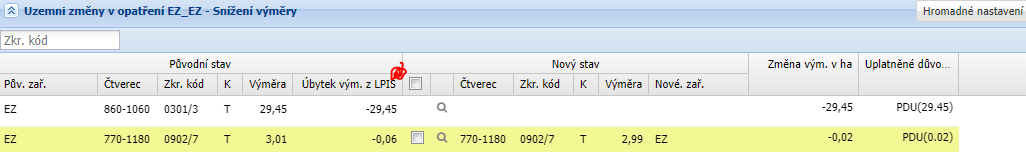 Změna gridu Trvalý travní porost s cílem zajistit přehledné členění DPB do jednotlivých opatření/titulů na TTP Budou realizovány následující principy:Seskupení vzájemně konkurenčních opatření v rámci AEKO/NAEKO do sloupce AEKO/NAEKO:AEKO-Ošetřování TTP (ID 6)AEKO-Zatravňování OP (ID 17)AEKO-Zatravňování DSO (ID 28)NAEKO-Ošetřování TTP (ID 908)NAEKO-Údržba zatravněných DPB (ID 919)NAEKO- Údržba zatravněných DSO (ID 926)Před sloupec titul bude doplněn sloupec Opatření. Seskupení vzájemně konkurenčních opatření v rámci EZ/NEZ do sloupce Ekologické zemědělství.Bez ohledu na to, zda žadatel je zařazen do opatření NAEKO/OTP nebo Údržba DPB bude každý DPB vhodný pro zařazení do NAEKO a nezařazený do NAEKO označen otazníkem. Každý DPB vhodný pro zařazení do AEKO a nezařazený do AEKO bude opatřen modrým vykřičníkem, nejedná-li se o pátý rok závazku.Bude doplněn filtr dle opatření anebo titulu (dvě políčka) do záhlaví gridu Trvalý travní porost, který umožní filtrovat příslušné DPB s těmito tituly/opatřenímiDPB nezařazená do žádného z vhodných opatření AEKO/NAEKO bude opatřen oranžovým vykřičníkem s novou chybou „Máte nezařazený DPB do AEKO/NAEKO. Prověřte deklaraci“.DPB nezařazený do žádného titulu bude opatřen oranžovým vykřičníkem. „Máte nezařazený DPB do AEKO/NAEKO. Prověřte deklaraci“.V případě konfliktní deklarace téhož DPB do dvou a více opatření budou tyto vypsány na „dvojřádek pod sebe“ podobně jako např. EZ-RZB x EZ-ROPZměna v přístupu k zákresům v rámci diverzifikace plodin a konkurenčních opatřeníBudou realizovány tyto nové tvrdé chyby:Kontrola 100% pokrytí deklarace plodin s kulturou R, U, G  a zákazu vzájemného překryvu – 100% pokrytí bude kontrolováno tak, že suma výměr připojených zákresů na 4 desetinná místa se po zaokrouhlení na 2 desetinná místa nesmí lišit od výměry DPB (dosavadní kontroly nesouhlasu výměry připojených zákresů u deklarace plodin bude zrušena)Kontrola nepřekryvu vzájemně si konkurujících opatření v rámci opatření EFA, VCS, EZ/NEZ – v případě výskytu překryvu bude stanovena TVRDÁ chyba a sadu nebude možné odeslat. Překryv bude možno znázornit novým nástrojem Zobrazení konkurenčního překryvu z detailu deklarovaného DPB.Dále nebude prováděno zahazování zákresů větších jak 1 m2, jsou-li součástí multipolygonu většího jako 50 m2 – platí obecně.Současně bude na detailu DPB prezentována výměra připojeného zákresu u deklarace plodin na 4 desetinná místa, a to včetně součtu pod seznamem plodin. Pro připojené zákresy v rámci deklarace plodin bude vytvořena samostatná vrstva, která umožní komplexní editaci nad touto vrstvou.Změna v přístupu k zákresům ANC/PPO/NATURAV rámci opatření ANC/PPO/NATURA bude provedeno několik úprav:Systémový zákres pro každý titul ANC/PPO/NAT v rámci DPB je jeden multipolygon, který musí mít výměru alespoň 50 m2, jinak není vytvořenPři generování zákresu multipolygonu nebudou zahazovány plochy větší jak 1 m2Bude doplněna funkcionalita, která umožní vytvořit manuální zákres pro příslušný titul ořezaný o vybraný zákres („ořezávač ANC“) Bude zajištěno, že při generování zákresu bude odečtena deklarovaná dočasně nezpůsobilá plocha systémově V rámci detailu deklarace ANC/PPO/NATURA bude doplněn nový algoritmus, který bude uplatněn, pokud součet dílčích výměr jednotlivých oblastí zaokrouhlených na 2 desetinná místa překročí výměru DPB. Algoritmus se bude chovat takto:Dojde k automatickému snížení deklarované výměry o 0,01 ha, a to tak, aby žadatel byl poškozen finančně nejméně, tj.U opatření ANC v pořadí od ANC-S k ANC-H1, dle ID opatření takto: 149,148,147,146, 145,143,144,142,141U opatření PPO v pořadí PPO-XOB, PPO-XOA (ID 152, pak ID 151)U opatření NATURA v pořadí NAT-NP, NAT-IZ (ID 961, pak ID 960)V případě, že u daného DPB bude algoritmus snížení uplatněn, bude za polem s deklarací výměry příslušného titulu doplněna ikona otazníku se statickým textem v tooltipu: „Z důvodu  překročení celkové výměry DPB došlo k automatickému snížení deklarované výměry DPB na možné maximum.“Tato změna bude uplatněna i na detailu DPB v rámci změnových žádostí JŽ.Zohlednění existence DNP na deklarované plošeDefaultně bude zapnuta vrstva platné DNP v předtiskové mapě.Bude zavedená nová vážná chyba: Sx: Zákres deklarace opatření má překryv s dlouhodobě nezpůsobilou plochou. Prověřte zákres.Zpřísnění chyby pro neuvedení termínu výsevu/výsadby u Z1/Z2Chyba T115 vyžadující uvedení datum výsevu nebo výsadby u opatření Z1/Z2 bude klasifikována nově jako TVRDÁ znemožňující odeslání sady.Rozšíření stavů sady po jejím odeslání na SZIF a zajištění reportu kontrol návazných procesů (dogenerování zákresů, generování mapy).Před odesláním sady bude vždy provedena kontrola shody uvedené výměry zákresu přiřazeného k opatření versus fyzická výměra zákresu. Jestliže bude identifikována neshoda, DPB, opatření/zákres se vypíše.Koncové stavy po odeslání sady budou řešeny takto:Chyba služby (stav kdy po odeslání sady nebyla dostupná služba AEO_DAT01B nebo služba skončila chybou)Sada odeslána – probíhá generování podkladů (stav kdy služba AEO_DAT01B proběhla úspěšně, ale generování dalších podkladů je ve frontě)Sada odeslána – generování podkladů proběhlo (veškeré návazné úlohy i kontroly konzistence dat proběhly)Sada odeslána – generování podkladů s chybou: - bude možné zobrazit výpis procesu:Dogenerování automatických zákresů pro příslušná opatření (ANC, SAPS, apod.) včetně kontroly konzistence výměryKontrola validity geometrie Generování mapy Generování SHPZautomatizování přepočtových úloh po opravě žádosti (resync. GPŽ)Při ručním otevření a uzavření sad bude příslušné JI zařazeno do fronty k přepočtu:Generování mapových zákresůPřegenerování SHPSynchronizace georeplikaceTuto úlohu bude nově možné vyvolat na uživateli tlačítkem pro roli PREDTISK_ADMIN na záložce GPŽ.Umožnění vygenerování změny žádosti o zařazení bez generování JŽ (mód změnová žádost o zařazení)Při spuštění sady bude pro uživatele s rolí PREDTISK_USER nově možnost volby „Jen změnová žádost“, v takovém případě se aplikace přepne do tohoto módu, který představuje:Vypnutí všech chyb, které nesouvisí se změnou zařazeníPři odeslání sady bude odeslána jen sada týkající se rozraní LPI_ZZZ2015 (tj. změnová žádost)Odesílání deklarace plodin i pro kulturu JPlodiny budou skrze službu LPI_PPZ2015 odesílány i pro kulturu J, deklaroval-li je žadatel.Úprava části změnové žádosti o zařazení AEKO - zatravněníU opatření zatravnění orné půdy nesmí mezi potomky v rámci územní změny být načítány DPB s kulturou R, jestliže doposud zařazený/identifikovaný DPB má kulturu T nebo G. Potomek s kulturou R je způsobilý jen, pokud zařazený/identifikovaný DPB má kulturu R.Doplnění povinnosti připojení zákresu ke kategorii dřevin u opatření týkající se sadůPožadavek se týká následujících opatřeníID 1 (IPO) - Podopatření integrovaná produkce ovoce (rozdělení na peckoviny, bobuloviny, jádroviny)ID 901 (NIPO) – Navazující podopatření integrovaná produkce ovoce (rozdělení na peckoviny, bobuloviny, jádroviny)ID 31 (EZ-IS) / ID 231 (PO-IS) – EZ/PO - intenzivní sady (rozdělení na peckoviny, ovocné keře, jádroviny)ID 933 (NEZ-IS) / ID 945 (NPO-IS) – Navazující EZ/PO - intenzivní sady (rozdělení na peckoviny, ovocné keře, jádroviny)ID 32 (EZ-OS) / ID 232 (PO-OS) – EZ/PO - ostatní sady (rozdělení na stromy, keře)ID 935 (NEZ-OS) / ID 947 (NPO-OS) – Navazující EZ/PO - ostatní sady (rozdělení na stromy, keře)POZNÁMKA: Zákres na úrovni kategorií bude v roce 2021 vyžadován pouze u AEKO/NAEKO, řešení je ale datově (viz níže) připraveno i pro EZ/NEZPrincip řešení v rámci JŽ, změnové části JŽ a v replikaci GPŽ:Pokud na 1 deklarovaném DPB bude více kategorií, bude stanovena nová TVRDÁ chyba: „Deklarace vyžaduje zákres, neboť na DPB je deklarováno více kategorií ovocných druhů. Připojení zákresu je nutné provést v části formuláře znázorňující sumární počty stromů v rámci kategorií.“ Zákres se bude připojovat na detailu deklarovaného DPB v části formuláře znázorňující sumární počty stromů v rámci kategorií (viz obrázek).Výše uvedené body se týkají i detailu DPB v rámci změnové žádosti.Návazně v replikaci budou navazovány zákresy pomocí identifikace kategorie dřeviny uváděné v elementu/tabulce DOPLNEKPLODINY, v rámci které budou příslušné kategorie zasílány zpět službou APA_GJZ02A (nutná součinnosti SZIF!). Obdoba současného přiřazování zákresu k deklaraci chřestu.Pro tyto účely bude publikován nový číselník kategorií dřevin, jehož hodnoty budou zpětně posílatelné v rámci struktury DOPLNEKPLODINY. V současné době se posílají údaje jako doplňkové údaje „KATEGORIEOD“. Nově číselník KATEGORIEOD bude jeden z „číselníků plodin“ a hodnota se bude současně zasílat i v atributu PLODINA služby APA_PPZ2015 (zasílání v rámci doplňkových údajů zůstane zachováno z důvodu zpětné kompatibility).Zrušení měkké chyby upozorňující, že žadatel není evidován v EZPNapříč aplikací bude zrušena kontrola vyžadující evidenci EZP. Současně bude upravena podmínka nastavení semaforu pro opatření 500 – Mladý zemědělec takto:Podmínky pro to, aby zemědělec – fyzická osoba, byl způsobilý žádat o MLZEM ( = bude semafor zelený) musí splňovat následující podmínky:Žadatel nepodniká déle než 5 kalendářních let před prvním podáním žádosti o mladého zemědělce. Technicky se zjistí takto V nejstarším roce (= v prvním roce) podání žádosti o mladého zemědělce v sumárních datech v SDB bylo žadateli maximálně 40 let Rok podání první žádosti o mladého zemědělce se zjistí z pohledu SDB, který obsahuje sumární data deklarací (QRY_SUMARNI_CASTKY, titul 500), a to jako nejstarší rok, ve kterém bude u opatření MZ nalezena požadovaná částka > 0. Žadatel pobírá dotaci na MLZEM max. 5 let od první žádosti o MLZEM. Technicky se zjistí taktoRok podání první žádosti o mladého zemědělce se zjistí z pohledu SDB, který obsahuje sumární data deklarací (QRY_SUMARNI_CASTKY, titul 500), a to jako nejstarší rok, ve kterém bude u opatření MZ nalezena požadovaná částka > 0. Aktuální rok může být maximálně rok první žádosti o MLZEM + 4Při nesplnění některé z podmínek bude semafor červený. V případě, že bude zelený bude doplněna měkká upozorňující chyba s vysvětlujícím textem (ten bude doplněn).Pro právnické osoby bude semafor u opatření:Červený tehdy, pokud od roku prvního podání žádosti o MLZEM uplynulo více než 5 let (aktuální rok je N+5 a vyšší)Oranžový ve všech ostatních případech. V takovém případě bude u opatření doplněna měkká chyba s vysvětlujícím textem.Zpřísnění tolerance deklarované výměry a připojených zákresů k dotačním opatřenímU všech dotačních opatření, u nichž je vyžadováno připojení zákresu s výjimkou deklarace plodin bude nově nastavena tolerance rozdílu deklarované výměry a připojeného zákresu na max. 0,01 ha ve prospěch připojeného zákresu. Porovnání se přitom provádí tak, že se sčítají připojené zákresy na desetinná místa a pak se suma zaokrouhlí na 2 des. Místa a tato hodnota se porovnává s dekl. výměrou.Úprava aplikace změnových žádostíUmožnit změnu deklarace ZNP v rámci EZ/NEZV rámci opatření EZ/NEZ bude nová samostatná záložka deklarace ZNP odpovídající tomuto pomocnému titulu, která bude řešená obdobně jako záložka EFA s následujícím chováním:Zobrazení přehledu deklarovaných DPBAplikace musí umožnit přidat DPB s existující plodinou z deklarace plodin která je způsobilá pro víceleté ZNP – ikona „+ z deklarace DP“, kdy se otevře seřazený seznam způsobilých deklarací plodin z DP, možnost vícenásobného zaškrtnutí a přidání do deklarace ZNPAplikace musí umožnit přidat nový DPB s letní nebo zimní ZNP – pomocí ikony „+ letní ZNP“ a „+ zimní ZNP“, kdy se otevře seznam doposud nedeklarovaných DPB s kulturou R a umožní vícenásobný výběr.Aplikace musí umožnit na detailu DPB upravit deklarovanou výměru a připojit zákresAplikace musí umožnit oddeklarovat doposud deklarovaný DPB.Aplikace musí signalizovat vážnou chybou situaci, kdy DPB je deklarován v deklaraci ZNP pro víceleté plodiny, ale současně v rámci deklarace DP má nezpůsobilou plodinu (může nastat v důsledku změny deklarace plodin a toto by mělo zajistit vzájemnou konzistenci).V záhlaví záložky bude uvedena suma ZNP celkem a dílčí sumy za příslušné 3 typy ZNP a % podíl z deklarace dotčených titulů dle nově deklarovaného stavu.U opatření, které vycházejí z faktorů LPIS (ANC, PPO, NATURA) zajistit přednastavení dekl. výměryU opatření jejichž deklarace vychází z výměry faktoru v LPIS bude zajištěno, že se tato výměra nastaví na potomky dle výměry v LPIS (uživatel následně může editovat), jedná se o následující opatřeníANC, PPO, NATURAEZ/NEZ-KSDoplnění kontroly pro způsobilost potomka u opatření NAEKO, aby byl vhodný pro NAEKO. U opatření NAEKO bude na potomka pouštěna kontrola, zda je DPB vhodný pro vstup do NAEKO, pokud ne, bude reportována tvrdá chyba: „DPB nevhodný pro zařazení do NAEKO“.Změna řešení meziplodin – zohlednění členění na tituly letní x zimníZměna členění opatření meziplodiny musí být zajištěna v rozlišení pro rok 2020 (dosavadní řešení) a rok 2021, kdy dojde k rozčlenění na 2 nové tituly a zrušení doplňkového atributu letní x zimní. Tato změna má tyto dopadyNa záložce kontrola EFA se bude přidávat pomocí tlačítka rovnou MPL-L nebo MPL-ZMožnost přidání MPL-L a MPL-Z se bude řídit datem platnosti sady jako doposudNa detailu formuláře DPB bude shodně jak v detailu DPB v JŽ zrušeny sloupce MEZIPL-letní a MEZIPL-zimníImplementace změny deklarace zemědělské půdyBude vytvořena nová hlavní záložka DZP, tato záložka načte DPB z opatření 633 Deklarace zemědělské půdy - dle čísla identifikuje IDDPB z předtisku. Pokud bude k datu platnosti toto IDDPB neplatné bude DPB opatřen vykřičníkem a systém identifikuje potomky takových DPB platné k tomuto datu pomocí jejich překryvu s vygenerovaným  zákresem z deklarace (replikace GPŽ).  Přednastavení úvodního formuláře pro Předtisky LPISV období 10.6. až do 31.3. následujícího roku bude přednastavena volba Změnové žádosti JŽ, v průběhu kampaně 1.4. – 10.6. pak Jednotné žádosti.Rozšíření formuláře pro změny v rámci deklarace RRD a konopíV detailu změny DPB je nezbytné pro pomocná nedotační opatření RRD a deklarace konopí doplnit pole:Množství osiva u konopíDatum výsadby a datum obmýtí u RRDPravidla plnění včetně kontrol těchto polí jsou shodná s primární jednotnou žádostí. Data budou zasílána službou LPI_ZJZ01A v existující struktuře.Dopady na IS MZeDopadyBez dopadu.Na provoz a infrastrukturuBez dopadu.Na bezpečnostBez dopaduNa součinnost s dalšími systémyV SDB budou zadány změny číselníku opatření:Nové tituly MPL-L a MPL-ZPomocný titul Deklarace ZNP v rámci EZ/NEZPožadavky na součinnost AgriBus(Pokud existují požadavky na součinnost Agribus, uveďte specifikaci služby ve formě strukturovaného požadavku (request) a odpovědi (response) s vyznačenou změnou.)Dotčené konfigurační položkyBezpečnost PZ je nezbytné vyvíjet s ohledem na Směrnici standardu systémové bezpečnosti 2.4 zejména ve smyslu zajištění správného generování PDF a jeho uložení pro pozdější dohledání.Rizika implementace změnyExistuje riziko, že se to nestihne, pokud nebude objednáno včas.Požadavek na podporu provozu naimplementované změny(Uveďte, zda zařadit změnu do stávající provozní smlouvy, konkrétní požadavky na požadované služby, SLA.)Požadavek na úpravu dohledového nástroje(Uveďte, zda a jakým způsobem je požadována úprava dohledových nástrojů.)Požadavek na dokumentaciV připojeném souboru je uveden rozsah vybrané technické dokumentace – otevřete dvojklikem:    NEVEŘEJNÉDohledové scénáře jsou požadovány, pokud Dodavatel potvrdí dopad na dohledové scénáře/nástroj.  ROZSAH TECHNICKÉ DOKUMENTACESparx EA modelu (zejména ArchiMate modelu) V případě, že v rámci implementace dojde k jeho změnám oproti návrhu architektury připravenému jako součást analýzy, provede se aktualizace modelu. Sparx EA model by měl zahrnovat:Aplikační komponenty tvořící řešení, případně dílčí komponenty v podobě ArchiMate Application Component,Vymezení relevantních dílčích funkcionalit jako ArchiMate koncepty Application Function přidělené k příslušné aplikační komponentě (Application Component),Prvky webových služeb reprezentované ArchiMate Application Service,Hlavní datové objekty a číselníky reprezentovány ArchiMate Data Object,Activity model/diagramy anebo sekvenční model/diagramy logiky zpracování definovaných typů dokumentů,Popis použitých rolí v systému a jejich navázání na související funkcionality (uživatelské role ve formě ArchiMate konceptu Data Object a využití rolí v rámci funkcionalit/ Application Function vazbou ArchiMate Access).Doplnění modelu o integrace na externí systémy (konzumace integračních funkcionalit, služeb a rozhraní), znázorněné ArchiMate vazbou Used by.Bezpečnostní dokumentace bude zpracována dle vzorového dokumentuJde o přehled bezpečnostních opatření, který jen odkazuje, kde v technické dokumentaci se nalézá jejich popis.Jedná se především o popis těchto bezpečnostních opatření (jsou-li relevantní):Řízení přístupu, role, autentizace a autorizace, druhy a správa účtů,Omezení oprávnění (princip minimálních oprávnění),Proces řízení účtů (přidělování/odebírání, vytváření/rušení)Auditní mechanismy, napojení na SIEM (Syslog, SNP TRAP, Textový soubor, JDBC, Microsoft Event Log…),Šifrování,Zabezpečení webového rozhraní, je-li součástí systému,Certifikační autority a PKI,Zajištění integrity dat,Zajištění dostupnosti dat (redundance, cluster, HA…),Zálohování, způsob, rozvrh,Obnovení ze zálohy (DRP) včetně předpokládané doby obnovy.Předpokládá se, že existuje síťové schéma, komunikační schéma a zdrojový kód.Akceptační kritériaPlnění v rámci požadavku na změnu bude akceptováno, jestliže budou akceptovány dokumenty uvedené v tabulce výše v bodu 5, budou předloženy podepsané protokoly o uživatelském testování a splněna případná další kritéria uvedená v tomto bodu. Základní milníkyPřílohy1.2.Podpisová doložkaB – nabídkA řešení k požadavku Z30800Návrh konceptu technického řešení  Viz část A toho PZ, body 2 a 3. Realizace bodů uvedených v požadavku na změnu vyžaduje, kromě jiného tyto činnosti: zavedení asynchronního zpracování vybraných úlohserver - dodání mechanismu asynchronního zpracování pomocí tzv. messages do předtiskových mikroslužebserver - dodání mechanismu asynchronního zpracování pomocí tzv. messages do předtiskových funkcí v monolitu lpis-ng.earserver - zajištění mechanismu sledování zpracování asynchronně spuštěných úloh a jejich stavu GUI - zobrazování probíhajících úloh, za sadu/DPB/opatřeníGUI - upozorňování, že úlohy doběhly nebo byly spuštěnyGUI - blokace funkcí v případě, že je třeba čekat na dokončení asynchronní úlohyasynchronní implementace úloh identifikovaných v PZ pomocí 1)server - stanovení překryvů s DNP po založení dílů do sadyserver - generování ANC, NATURA atd. systémem generovaných zákresů po připojení dílů do těchto opatření přes fulltanku/deklaraci, tzn. jak po založení sady nebo deklaraci/fulltanku na základě podnětu uživateleserver - geometrické kontroly po jakékoli modifikaci zákresů, tzn. i po hromadném importu z osevního postupu atp.server - refaktoring ukončení sady, aby ukončení probíhalo na pozadí a stav úloh byl reflektován v nově zadaném stavu sadyGUI - zohlednění všech předchozích bodů v uživatelském rozhraní server - úprava kontrolního mechanismu, aby umožňoval dostatečně rychlé provádění nově zadaných geometrických kontrol - MongoDB aktuálně využívaná mezi Oracle a mikroslužbami jako cache není aktuálně dimenzována na uložení veškerých potřebných geometrických dat potřebných pro kontroly server - definitivní vymýcení kontrol z předtiskových funkcí monolitického lpis-ng.ear, kontroly zůstanou pouze v mikroslužbáchrozšíření "topologického kreslení" GUI - možnost disjuktně kreslit vybraná opatření/skupiny opatření/plodin/druhů ovocíGUI - orchestrace s geometrickými kontrolami a vizualizace výstupů tak, aby uživatel byl schopen provádět korekce, popřípadě dodat nástroje pro tyto korekceserver - v souladu se zadáním geometrických kontrol zajistit kontrolami topologie pomocí PostGIS funkcí (obdobně, jako u komplexního kreslení)server - optimalizovat výkonnostně ukládání zákresů s kontrolami topologie a chybové stavysestavování územních změn dotací nově - kvůli datovým kolizím s územními změnami zařazení a požadavkům z PZtekserver - změna datového modelu a refaktoring souvisejících funkcí z lpis-ng. ear do mikroslužeb, aby došlo k oddělení od kódů změn zařazení, které zůstanou v lpis-ng.earGUI - adaptace na předchozí bodUživatelské a licenční zajištění pro ObjednateleV souladu s podmínkami smlouvy č. 391-2019-11150Dopady do systémů MZe: LPIS a iLPISNa provoz a infrastrukturu(Pozn.: V případě, že má změna dopady na síťovou infrastrukturu, doplňte tabulku v připojeném souboru - otevřete dvojklikem.)   NEVEŘEJNÉ  Na bezpečnostNávrh řešení musí být v souladu se všemi požadavky v aktuální verzi Směrnice systémové bezpečnosti MZe. Upřesnění požadavků směrnice ve vztahu k tomuto RfC:Na součinnost s dalšími systémyNa součinnost AgriBusNa dohledové nástroje/scénářeOstatní dopady(Pozn.: Pokud má požadavek dopady do dalších požadavků MZe, uveďte je také v tomto bodu.)Požadavky na součinnost Objednatele a třetích stran(Pozn.: K popisu požadavku uveďte etapu, kdy bude součinnost vyžadována.)Harmonogram plnění*/ Upozornění: Uvedený harmonogram je platný v případě, že Dodavatel obdrží objednávku v rozmezí 29.01-.08.02.21. V případě pozdějšího data objednání si Dodavatel vyhrazuje právo na úpravu harmonogramu v závislosti na aktuálním vytížení kapacit daného realizačního týmu Dodavatele či stanovení priorit ze strany Objednatele.Pracnost a cenová nabídka navrhovaného řešenívčetně vymezení počtu člověkodnů nebo jejich částí, které na provedení poptávaného plnění budou spotřebovány(Pozn.: MD – člověkoden, MJ – měrná jednotka, např. počet kusů)PřílohyPodpisová doložkaC – Schválení realizace požadavku Z30800Specifikace plněníPožadované plnění je specifikováno v části A a B tohoto RfC. Dle části B bod 3.2 jsou pro realizaci příslušných bezpečnostních opatření požadovány následující změny:Uživatelské a licenční zajištění pro Objednatele (je-li relevantní):Požadavek na součinnost(V případě, že má změnový požadavek dopad na napojení na SIEM, PIM nebo Management zranitelnosti dle bodu 1, uveďte také požadovanou součinnost Oddělení kybernetické bezpečnosti.)Harmonogram realizacePracnost a cenová nabídka navrhovaného řešenívčetně vymezení počtu člověkodnů nebo jejich částí, které na provedení poptávaného plnění budou spotřebovány (Pozn.: MD – člověkoden, MJ – měrná jednotka, např. počet kusů)PosouzeníBezpečnostní garant, provozní garant a architekt potvrzují svým podpisem za oblast, kterou garantují, správnost specifikace plnění dle bodu 1 a její soulad s předpisy a standardy MZe a doporučují změnu k realizaci. (Pozn.: RfC se zpravidla předkládá k posouzení Bezpečnostnímu garantovi, Provoznímu garantovi, Architektovi, a to podle předpokládaných dopadů změnového požadavku na bezpečnost, provoz, příp. architekturu. Change koordinátor rozhodne, od koho vyžádat posouzení dle konkrétního případu změnového požadavku.)SchváleníVěcný garant svým podpisem potvrzuje svůj požadavek na realizaci změny za cenu uvedenou v bodu  5 - Pracnost a cenová nabídka navrhovaného řešení.(Pozn.: Oprávněná osoba se uvede v případě, že je uvedena ve smlouvě.)VysvětlivkyID PK MZe:585Název změny:LPIS a SDB – úpravy související s předtisky 2021LPIS a SDB – úpravy související s předtisky 2021LPIS a SDB – úpravy související s předtisky 2021LPIS a SDB – úpravy související s předtisky 2021Datum předložení požadavku:Datum předložení požadavku:1. 10. 2020Požadované datum nasazení:31. 03. 2021TEST 15. 2. 2021Kategorie změny:Normální  ☒     Urgentní ☐ Priorita:Vysoká  ☒  Střední  ☐   Nízká ☐Oblast:Aplikace  ☒       Zkratka: LPIS a SDBVerze: 4.024.000012Oblast:Aplikace  ☒       Typ požadavku: Legislativní ☒   Zlepšení ☐   Bezpečnost ☐Legislativní ☒   Zlepšení ☐   Bezpečnost ☐Legislativní ☒   Zlepšení ☐   Bezpečnost ☐Oblast:Infrastruktura  ☐Typ požadavku:Nová komponenta ☐   Upgrade ☐ Zlepšení  ☒  Nová komponenta ☐   Upgrade ☐ Zlepšení  ☒  Nová komponenta ☐   Upgrade ☐ Zlepšení  ☒  RoleJméno Organizace /útvarTelefonE-mailŽadatel/věcný garantJosef MiškovskýSZIF/Odbor přímých plateb a environmentálních podpor222 871 708Josef:Miskovsky@szif.czChange koordinátor:Jiří BukovskýCPR/1112122182710Jiri.bukovsky@mze.czPoskytovatel / dodavatel:xxxO2ITSxxxxxxSmlouva č.:S2019-0043; DMS 391-2019-11150KL:KL HR-001IDNázev položkyPředpokládaný dopad7n2rhpvn3.apl.mzem.netNasazení nové verze aplikace 8n2rhpvn4.apl.mzem.netNasazení nové verze aplikace 9n2rhpvq1.apl.mzem.netNasazení nové verze aplikace 10n2rhpvq2.apl.mzem.netNasazení nové verze aplikace IDDokumentFormát výstupu (ano/ne)Formát výstupu (ano/ne)Formát výstupu (ano/ne)GarantGarantIDel. úložištěpapírCDCDAnalýza navrhnutého řešení – implementační dokumentANONENENEDokumentace dle specifikace Závazná metodika návrhu a dokumentace architektury MZeANONENENETestovací scénář, protokol o otestováníANOANONENEUživatelská příručka ANONENENEVěcný garantProvozně technická dokumentace (systémová a bezpečnostní dokumentace) příručkaANONENENEOKB, OPPTZdrojový kód a měněné konfigurační souboryANONENENEWebové služby + konzumentské testy WS – technická dokumentace dotčených webových služeb (WSDL, povolené hodnoty včetně popisu významu, případně odkazy na externí číselníky, vnitřní logika služby, chybové kódy s popisem, popis logování na úrovni služby)ANOANONENEDohledové scénáře (úprava stávajících/nové scénáře)NENENENEMilníkTermínNasazení na testovací prostředí15.2.2021Nasazení na provozní prostředí31.03.2021Akceptace30.04.2021Za resort MZe:Jméno:Datum:Podpis:Metodický/Věcný garantJosef MiškovskýChange koordinátor:Jiří BukovskýID PK MZe:585Č.Oblast požadavkuPředpokládaný dopad a navrhované opatření/změnyŘízení přístupu 3.1.1. – 3.1.6.Bez dopadůDohledatelnost provedených změn v datech 3.1.7.Bez dopadůCentrální logování událostí v systému 3.1.7.Bez dopadůŠifrování 3.1.8., Certifikační autority a PKI 3.1.9.Bez dopadůIntegrita – constraints, cizí klíče apod. 3.2.Bez dopadůIntegrita – platnost dat 3.2.Bez dopadůIntegrita - kontrola na vstupní data formulářů 3.2.Bez dopadůOšetření výjimek běhu, chyby a hlášení 3.4.3.Bez dopadůPráce s pamětí 3.4.4.Bez dopadůŘízení - konfigurace změn 3.4.5.Bez dopadůOchrana systému 3.4.7.Bez dopadůTestování systému 3.4.9.Bez dopadůExterní komunikace 3.4.11.Bez dopadůMZe / Třetí stranaPopis požadavku na součinnostSZIF/SAP/MZE/AgribusSoučinnost při testování a akceptaci PZPopis etapyTermínAkceptace15.7.2021Oblast / rolePopisPracnost v MD/MJv Kč bez DPHv Kč s DPHViz cenová nabídka v přílozeč .018217 306 900,008 841 349,00Celkem:Celkem:8217 306 900,008 841 349,00IDNázev přílohyFormát (CD, listinná forma)01Cenová nabídkaListinná forma02Detailní rozpade-mailemNázev Dodavatele / PoskytovateleJméno oprávněné osobyDatumPodpisO2 IT Services s.r.o.XXXID PK MZe:585Č.Oblast požadavkuRealizovat(ano  / ne )Upřesnění požadavkuŘízení přístupu 3.1.1. – 3.1.6.Dohledatelnost provedených změn v datech 3.1.7.Centrální logování událostí v systému 3.1.7.Šifrování 3.1.8., Certifikační autority a PKI 3.1.9. Integrita – constraints, cizí klíče apod. 3.2.Integrita – platnost dat  3.2.Integrita - kontrola na vstupní data formulářů 3.2.Ošetření výjimek běhu, chyby a hlášení 3.4.3.Práce s pamětí 3.4.4.Řízení - konfigurace změn 3.4.5.Ochrana systému 3.4.7.Testování systému 3.4.9.Externí komunikace 3.4.11.Útvar / DodavatelPopis požadavku na součinnostOdpovědná osobaPopis etapyTermínZahájení plněníihnedNasazení na pilotní provoz průběžně, dle termínů z porad LPIS SZP, poslední část 20.6.2021Akceptace15.7.2021Oblast / rolePopisPracnost v MD/MJv Kč bez DPHv Kč s DPHViz cenová nabídka v příloze č .018217 306 900,008 841 349,00Celkem:Celkem:8217 306 900,008 841 349,00RoleJménoDatumPodpis/MailBezpečnostní garantKarel ŠteflProvozní garantPavel ŠtětinaArchitektRoleJménoDatumPodpisŽadatel/Věcný/Metodický garantJosef MiškovskýChange koordinátorJiří BukovskýOprávněná osoba dle smlouvyVladimír Velas